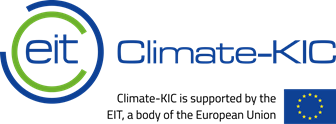 Procurement AdvertisementContract DetailsContract DetailsTitleBlended learning team 2020 procurementShort descriptionEIT Climate-KIC are seeking to appoint a panel of recruitment agencies to manage and appoint relevant contractors/consultants to assist with blended learning delivery (e.g. learning content, learning journeys production, etc).Proposed type of contractFramework agreementType of processRequest for QuotationLegal entityClimate-KIC Holding B.V.Contract duration 6 months plus option to renew for a further 3 months at EIT Climate-KIC’s discretionDetails of goods/services to be providedThe agency will take responsibility for identifying contractors, payroll management, contract management and contractor compliance. It is anticipated that the services are provided on a commission-based model, whereby the agency receives a percentage of the actual services consumed. TimelineTimelineDeadline for receipt of expressions of interest08.10.2020Date EIT Climate-KIC will send bid documents09.10.2020Deadline for receipt of proposals23.10.2020Proposal must be valid forminimum of 6 monthsContact Details to register your Expression of InterestContact Details to register your Expression of InterestContact personPiret Liv Stern DahlContact person’s roleLearning Technologies Strategy DeveloperEmailPiret.sterndahl@climate-kic.org